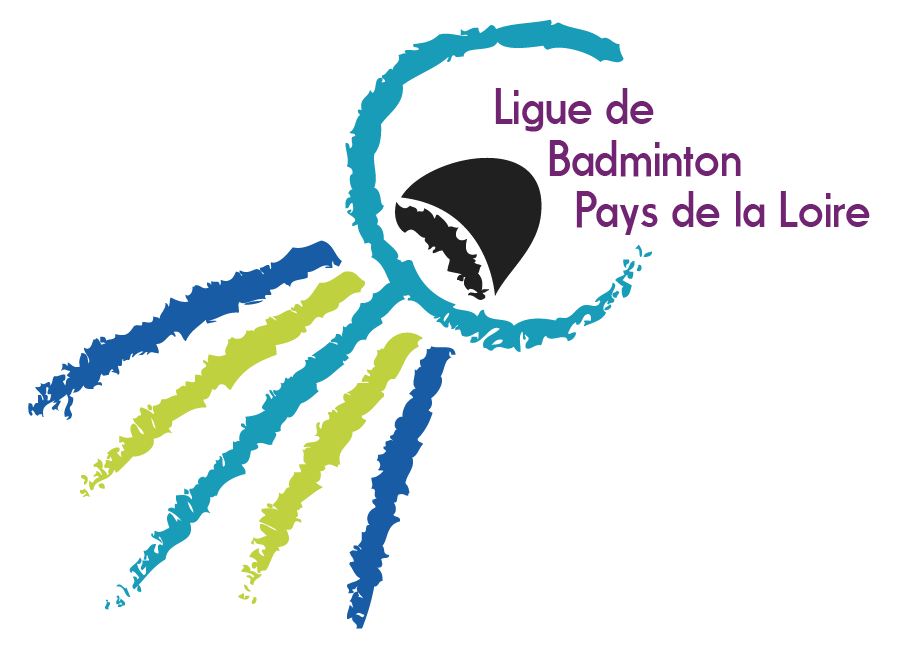 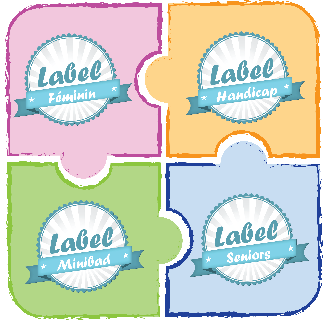  		Première action   		Renouvellement Pour rappel, le terrain aménagé minibad comprend un filet à 1,40m et une surface de jeu réduite (cf dispositif jeunes)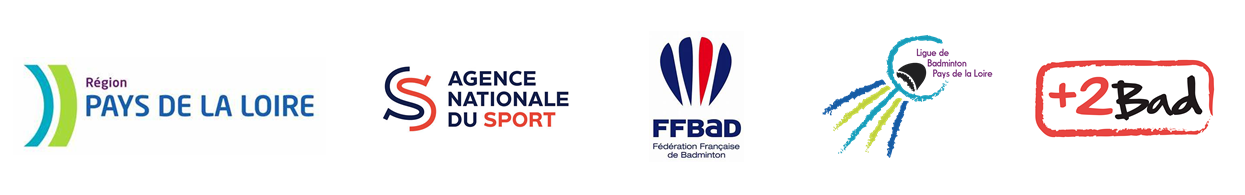   REFERENT CLUB pour le label régional MINIBAD  REFERENT CLUB pour le label régional MINIBAD  REFERENT CLUB pour le label régional MINIBAD  REFERENT CLUB pour le label régional MINIBAD  REFERENT CLUB pour le label régional MINIBADCLUBNom - Prénom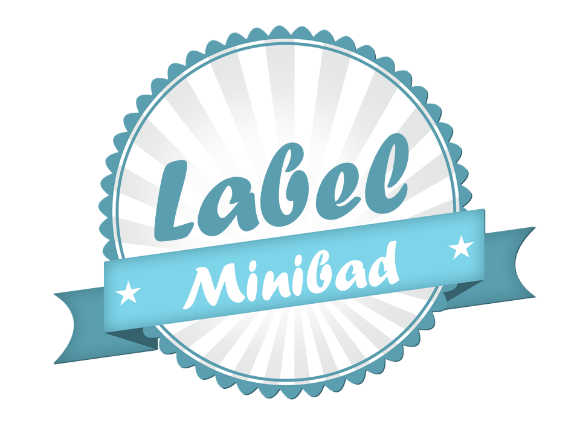 EmailTéléphoneContacts LIGUEElu référentJean-Claude ARNOU           jean-claude.arnou@wanadoo.frjean-claude.arnou@wanadoo.fr06.03.52.07.20Cadre TechniqueEdy FRABOULET           coordoetr@badminton-paysdelaloire.frcoordoetr@badminton-paysdelaloire.fr06.83.22.53.99Avoir au moins 5 POINTSPour obtenir le label niveau 1 (dotation 150€)Avoir au moins 10 POINTS Pour obtenir le label niveau 2 (dotation 300€)NombreCommentairePoints Obtenus(Rempli par la ligue)DIPLOME DE L’ENCADREMENT (1 critère obligatoire)DIPLOME DE L’ENCADREMENT (1 critère obligatoire)DIPLOME DE L’ENCADREMENT (1 critère obligatoire)DIPLOME DE L’ENCADREMENT (1 critère obligatoire)AB2 J / EB1Nom-prénom : 2CQP/BPJEPSNom-prénom : 3DEJEPS / DESJEPSNom-prénom : 4NIVEAU 1 (2 critères obligatoires)NIVEAU 1 (2 critères obligatoires)NIVEAU 1 (2 critères obligatoires)NIVEAU 1 (2 critères obligatoires)Avoir entre 3 et 7 joueurs 1Organiser un plateau minibad - poussinDate : 2 NIVEAU 2 (2 critères obligatoires)NIVEAU 2 (2 critères obligatoires)NIVEAU 2 (2 critères obligatoires)NIVEAU 2 (2 critères obligatoires)Avoir au minimum 8 joueurs 2Organiser 2 plateaux minibad – poussin ou 1 plateau minibad et 1 RDJDate(s) : 4  CRITERES SUPPLEMENTAIRESCRITERES SUPPLEMENTAIRESCRITERES SUPPLEMENTAIRESCRITERES SUPPLEMENTAIRESLabel sport santé 2Animation en milieu scolaireNom de l’école : 4Augmentation du nombre de Minibad (U8) / N - 1 4TOTAL